Geodeta Uprawniony Marian OrłowskiUprawnienia GUGiK nr 4365 PUGMAPEXul. Kościelna 7/605-600 Grójectel. 603665038Grójec 07.06.2023ZAWIADOMIENIEo czynnościach wyznaczenia granicdziałając na podstawie zlecenia właściciela działki nr 96 i 100 w Dylewie , gm.Mogielnica pow.Grójecoraz na podstawie par 32 punkt 7 rozporządzenia Ministra Rozwoju ,Pracy i Technologii z dnia 27 lipca 2021 r. w sprawie ewidencji gruntów i budynków (Dz .U. Z 2021 r, poz1390) zawiadamiam że w dniu 30.06.2023 r. o godz. 9 :30	wsi Dylewie , gm.Mogielnica odbędzie się ustalenie granic nieruchomości oznaczonej w ewidencjigruntów i budynków jako działka nr 96 i 100 obrębu Dylew z nieruchomościami sąsiednimi stanowiącymi działki nr:	65,66,67,68,69,70,l02,101,95,97,99, 113 w obrębie , przyległymi do wyżej wymienionej działki.W związku z powyższym proszę właścicieli , użytkowników wieczystych , władających oraz osoby mogące wykazać swój tytuł prawny do wymienionych nieruchomości do wzięcia udziału w opisanych czynnościach wyznaczenia granic.Informuję, że zgodnie z par 32 powołanego rozporządzenia:-osoba biorąca udział w czynnościach powinna posiadać dokument umożliwiający ustalenie tożsamości oraz dokumenty pozwalające na stwierdzenie tytułu prawnego do wymienionych nieruchomości.-udział w czynności wyznaczenia granic leży w interesie właścicieli (władających) nieruchomości.-nieusprawiedliwione nie wzięcie udziału w czynnościach wyznaczeni granic nie stanowi przeszkody do ich przeprowadzenia.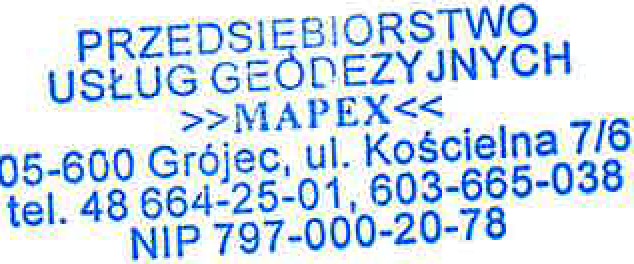 GE ODETA UPRAWNIONYMarian OrłowskiP o d ol L; 6 2 . 0 5 - 6 0 0 G 1ó j a c U p r . G U G i K nr 4365 tel   (048j 664-25  -0 1